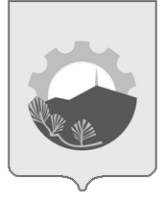 МУНИЦИПАЛЬНЫЙ ПРАВОВОЙ АКТАРСЕНЬЕВСКОГО ГОРОДСКОГО ОКРУГА                                    Принят Думой    Арсеньевского городского округа                                                                              «____» ________________ г.ПОЛОЖЕНИЕО муниципальном контроле на автомобильном транспорте и в дорожном хозяйстве на территории Арсеньевского городского округа1. Общие положения1.1. Настоящее Положение (далее - Положение) разработано в соответствии с Федеральными законами от 31 июля 2020 года № 248-ФЗ «О государственном контроле (надзоре) и муниципальном контроле в Российской Федерации» (далее – Федеральный закон № 248-ФЗ), от 06 октября 2003 года № 131-ФЗ «Об общих принципах организации местного самоуправления в Российской Федерации», Уставом Арсеньевского городского округа и устанавливает порядок осуществления муниципального контроля на автомобильном транспорте и в дорожном хозяйстве на территории Арсеньевского городского округа ( далее – муниципальный контроль).1.2. Предметом муниципального контроля является деятельность органов местного самоуправления, направленная на предупреждение, выявление и пресечение нарушений обязательных требований, осуществляемая в пределах полномочий указанных органов посредством профилактики нарушений обязательных требований, оценки соблюдения юридическими лицами, индивидуальными предпринимателями и гражданами (далее – субъекты проверок) обязательных требований, установленных федеральными законами, законами Приморского края, муниципальными правовыми актами (далее - обязательные требования), выявления их нарушений, принятия предусмотренных законодательством Российской Федерации мер по пресечению выявленных нарушений обязательных требований, устранению их последствий и (или) восстановлению правового положения, существовавшего до возникновения таких нарушений.1.3. Муниципальный контроль осуществляется управлением жизнеобеспечения администрации Арсеньевского городского округа в лице должностных лиц отдела дорожного хозяйства и транспорта (далее - Отдел).1.4. Муниципальный контроль организуется в отношении:  соблюдения субъектами проверок установленной схемы движения транспортных средств на муниципальном маршруте, в том числе соблюдения условий посадки, высадки пассажиров на установленных остановочных пунктах в процессе выполнения регулярных перевозок по муниципальным маршрутам; выполнения субъектами проверок установленного расписания движения транспортных средств в процессе выполнения регулярных перевозок по муниципальным маршрутам; соответствия установленного субъекту проверок количества транспортных средств для выполнения регулярных перевозок по муниципальным маршрутам количеству транспортных средств в процессе выполнения регулярных перевозок по муниципальным маршрутам; соответствия класса транспортных средств, указанного в картах маршрута, классу транспортных средств в процессе выполнения регулярных перевозок по муниципальным маршрутам; осуществления субъектами проверок диспетчерского управления движением транспортных средств и контроля за регулярностью его движения, в том числе с использованием аппаратуры спутниковой навигации ГЛОНАСС или ГЛОНАСС/GPS, государственной информационной системы Приморского края "Управление автомобильным транспортом и городским наземным электрическим транспортом, осуществляющим регулярную перевозку пассажиров и багажа"; использования субъектами проверок в процессе выполнения регулярных перевозок по муниципальным маршрутам транспортных средств, приспособленных для перевозки инвалидов и других маломобильных групп населения, имеющих надлежащее размещение оборудования и носителей информации, необходимых для обеспечения беспрепятственного доступа инвалидов к транспортному средству с учетом ограничений их жизнедеятельности, дублирование необходимой для инвалидов звуковой и зрительной информации; использования субъектами проверок в процессе выполнения регулярных перевозок по муниципальным маршрутам транспортных средств, соответствующих заявленным требованиям к транспортным средствам (класс, модель, марка, год выпуска, вместимость), явившимся основанием для выдачи свидетельства по результатам открытого конкурса, либо соответствующих требованиям к транспортным средствам, приобретенным в связи с принятием на себя обязательства по их приобретению, явившимся основанием для выдачи свидетельства по результатам открытого конкурса; использования субъектами проверок в процессе выполнения регулярных перевозок по муниципальным маршрутам транспортных средств, имеющих характеристики, влияющие на качество перевозок (оборудование видео- аудиовоспроизводящими общим и индивидуальными устройствами, кондиционером и т.д.), явившиеся основанием для выдачи свидетельства по результатам открытого конкурса, либо соответствующих требованиям к транспортным средствам, приобретенным в связи с принятием на себя обязательства по их приобретению, явившимся основанием для выдачи свидетельства по результатам открытого конкурса; использования субъектами проверок транспортных средств, оборудованных системой безналичной оплаты проезда, соответствующей заявленным требованиям, явившимся основанием для выдачи свидетельства по результатам открытого конкурса; вступления в законную силу решения суда об аннулировании лицензии, имеющейся у субъекта муниципального контроля (юридического лица, индивидуального предпринимателя или хотя бы одного из участников договора простого товарищества, которым выдано свидетельство); вступления в законную силу решения суда о прекращении свидетельства, выданного субъекту муниципального контроля; наличия обращения субъекта проверок, которому выдано свидетельство, с заявлением о прекращении действия свидетельства; окончания срока действия свидетельства, в случае если оно выдано на срок, предусмотренный частью 6 статьи 19 Федерального закона от 13.07.2015 № 220-ФЗ «Об организации регулярных перевозок пассажиров и багажа автомобильным транспортом и городским наземным электрическим транспортом в Российской Федерации и о внесении изменений в отдельные законодательные акты Российской Федерации»; вступления в силу решения об отмене муниципального маршрута, на который субъекту муниципального контроля выдано свидетельство; вступления в силу предусмотренного статьей 18 Федерального закона от 13.07.2015 № 220-ФЗ «Об организации регулярных перевозок пассажиров и багажа автомобильным транспортом и городским наземным электрическим транспортом в Российской Федерации и о внесении изменений в отдельные законодательные акты Российской Федерации» решения о прекращении регулярных перевозок по нерегулируемым тарифам и начале осуществления регулярных перевозок по регулируемым тарифам; неосуществления в отсутствие чрезвычайной ситуации предусмотренных свидетельством регулярных перевозок по муниципальному маршруту в течение более чем трех дней подряд; расторжения договора простого товарищества (в случае если свидетельство выдано участникам договора простого товарищества); несоблюдения условий, установленных в заключенном с субъектом муниципального контроля муниципальном контракте;соблюдения пользователями автомобильных дорог обязанностей при использовании автомобильных дорог местного значения в части недопущения повреждения автомобильных дорог и их элементов.организации выполнения мероприятий по введению временных ограничений ил прекращения движения на автомобильных дорогах местного значения.профилактики правонарушений в области использования автомобильных дорог. 1.5. Объектами муниципального контроля являются:1) деятельность, действия (бездействие) субъектов проверок, к которым предъявляются обязательные требования законодательства в сфере пассажирских перевозок и дорожной деятельности;2) результаты деятельности субъектов проверок, в том числе работы и услуги, к которым предъявляются обязательные требования в сфере пассажирских перевозок и дорожной деятельности;3) линейные объекты, оборудование, устройства, транспортные средства, другие объекты, которыми граждане и организации владеют и (или) пользуются и к которым предъявляются обязательные требования в сфере пассажирских перевозок и дорожной деятельности;1.5.1. Отдел обеспечивает учет объектов контроля в рамках осуществления муниципального контроля посредством ведения журнала учета объектов контроля в электронном виде. 1.5.2. При сборе, обработке, анализе и учете сведений об объектах контроля для целей их учета Отдел использует информацию, представляемую в соответствии с нормативными правовыми актами, информацию, получаемую в рамках межведомственного взаимодействия, а также общедоступную информацию.1.5.3. При осуществлении учета объектов контроля на субъекты проверок не может возлагаться обязанность по представлению сведений, документов, если иное не предусмотрено федеральными законами, а также если соответствующие сведения, документы содержатся в государственных или муниципальных информационных ресурсах.1.6. Финансирование деятельности по осуществлению муниципального контроля и материально-техническое обеспечение Отдела осуществляется за счёт средств бюджета администрации Арсеньевского городского округа.2. Порядок организации и осуществлениямуниципального контроля2.1. От имени Отдела муниципальный контроль вправе осуществлять следующие должностные лица:1) руководитель (заместитель руководителя) Отдела;2) должностное лицо Отдела, в должностные обязанности которого в соответствии с настоящим Положением, должностной инструкцией входит осуществление полномочий по муниципальному контролю, в том числе проведение профилактических мероприятий и контрольных мероприятий (далее - инспектор).Инспекторы, уполномоченные на проведение конкретных профилактического мероприятия или контрольного мероприятия, определяются решением Отдела о проведении профилактического мероприятия или контрольного мероприятия.2.2. При осуществлении муниципального контроля взаимодействием Отдела и инспекторов с субъектами проверок являются встречи, телефонные и иные переговоры (непосредственное взаимодействие) между инспектором и субъектом проверки или его представителем, запрос документов, иных материалов, присутствие инспектора в месте осуществления деятельности субъекта проверки (за исключением случаев присутствия инспектора на общедоступных производственных объектах).2.3. Взаимодействие с субъектом проверки осуществляется при проведении следующих контрольных мероприятий:1) инспекционный визит;2) рейдовый осмотр;3 документарная проверка;4) выездная проверка.Без взаимодействия с субъектом проверки проводятся следующие контрольные мероприятия (далее - контрольные мероприятия без взаимодействия):1) наблюдение за соблюдением обязательных требований;2) выездное обследование.2.4. Оценка соблюдения субъектами проверок обязательных требований Отделом не может проводиться иными способами, кроме как посредством контрольных мероприятий, указанных в Положении. 2.5. Инспекционный визит, выездная проверка могут проводиться с использованием средств дистанционного взаимодействия, в том числе посредством аудио- или видеосвязи.2.6. Контрольные мероприятия без взаимодействия проводятся должностными лицами Отдела на основании заданий руководителя (заместителя руководителя) Отдела, включая задания, содержащиеся в планах работы Отдела, в том числе в случаях, установленных настоящим Положением.2.7. Основанием для проведения контрольных мероприятий, за исключением случаев, указанных в пункте 2.6 Положения, может быть:1) наличие у Отдела сведений о причинении вреда (ущерба) или об угрозе причинения вреда (ущерба) охраняемым законом ценностям либо выявление соответствия объекта контроля параметрам, утвержденным индикаторами риска нарушения обязательных требований, или отклонения объекта контроля от таких параметров;2) наступление сроков проведения контрольных мероприятий, включенных в план проведения контрольных мероприятий;3) требование прокурора о проведении контрольного мероприятия в рамках надзора за исполнением законов, соблюдением прав и свобод человека и гражданина по поступившим в органы прокуратуры материалам и обращениям;4) истечение срока исполнения решения Отдела об устранении выявленного нарушения обязательных требований - в случаях, установленных пунктом 2.7.4 Положения;2.7.1. Сведения о причинении вреда (ущерба) или об угрозе причинения вреда (ущерба) охраняемым законом ценностям Отдел получает при поступлении обращений (заявлений) граждан и организаций, информации от органов государственной власти, органов местного самоуправления, из средств массовой информацииПри рассмотрении сведений о причинении вреда (ущерба) или об угрозе причинения вреда (ущерба) охраняемым законом ценностям, содержащихся в обращениях (заявлениях) граждан и организаций, информации от органов государственной власти, органов местного самоуправления, из средств массовой информации, должностным лицом Отдела проводится оценка их достоверности.В целях проведения оценки достоверности поступивших сведений о причинении вреда (ущерба) или об угрозе причинения вреда (ущерба) охраняемым законом ценностям должностное лицо Отдела при необходимости:1) запрашивает дополнительные сведения и материалы (в том числе в устной форме) у гражданина или организации, направивших обращение (заявление), органов государственной власти, органов местного самоуправления, средств массовой информации;2) запрашивает у субъекта проверки пояснения в отношении указанных сведений, однако представление таких пояснений и иных документов не является обязательным;3) обеспечивает, в том числе по решению уполномоченного должностного лица Отдела, проведение контрольного мероприятия без взаимодействия.Отдел вправе обратиться в суд с иском о взыскании с гражданина, организации, со средства массовой информации расходов, понесенных Отделом в связи с рассмотрением обращения (заявления), информации указанных лиц, если в них были указаны заведомо ложные сведения.Обращения (заявления) граждан и организаций, содержащие сведения о причинении вреда (ущерба) или об угрозе причинения вреда (ущерба) охраняемым законом ценностям, принимаются Отделом к рассмотрению:1) при подаче таких обращений (заявлений) гражданами и организациями либо их уполномоченными представителями непосредственно в Отдел, либо через многофункциональный центр оказания государственных и муниципальных услуг лично с предъявлением документа, удостоверяющего личность гражданина, а для представителя гражданина или организации - документа, подтверждающего его полномочия;2) при подаче таких обращений (заявлений) граждан и организаций после прохождения идентификации, и аутентификации заявителя посредством единой системы идентификации и аутентификации в федеральной государственной информационной системе «Единый портал государственных и муниципальных услуг (функций)» (далее - единый портал государственных и муниципальных услуг), региональных порталах государственных и муниципальных услуг или на официальном сайте администрации Арсеньевского городского округа в сети «Интернет», а также в информационных системах контрольных (надзорных) органов;3) при иных способах подачи таких обращений (заявлений) гражданами и организациями после принятия должностным лицом Отдела мер по установлению личности гражданина и полномочий представителя организации и их подтверждения.В ходе проведения мероприятий, направленных на установление личности гражданина и полномочий представителя организации, должностное лицо Отдела взаимодействует с гражданином, представителем организации, в том числе посредством аудио- или видеосвязи, а также с использованием информационно-коммуникационных технологий, и предупреждает его о праве Отдела обратиться в суд в целях взыскания расходов, понесенных Отделом в связи с рассмотрением поступившего обращения (заявления) гражданина, организации, если в обращении (заявлении) были указаны заведомо ложные сведения.При невозможности подтверждения личности гражданина, полномочий представителя организации поступившие обращения (заявления) рассматриваются Отделом в порядке, установленном Федеральным законом от 2 мая 2006 года № 59-ФЗ «О порядке рассмотрения обращений граждан Российской Федерации».Сведения о личности гражданина, как лица, направившего заявление (обращение), могут быть предоставлены Отделом субъекту проверки только с согласия гражданина, направленного в Отдел.По итогам рассмотрения сведений о причинении вреда (ущерба) или об угрозе причинения вреда (ущерба) охраняемым законом ценностям должностное лицо Отдела направляет уполномоченному должностному лицу Отдела:1) при подтверждении достоверности сведений о причинении вреда (ущерба) или об угрозе причинения вреда (ущерба) охраняемым законом ценностям либо установлении параметров деятельности субъекта проверки, соответствие которым или отклонение от которых согласно утвержденным индикаторам риска нарушения обязательных требований является основанием для проведения контрольного мероприятия, - мотивированное представление о проведении контрольного мероприятия;2) при отсутствии подтверждения достоверности сведений о причинении вреда (ущерба) или об угрозе причинения вреда (ущерба) охраняемым законом ценностям, а также при невозможности определения параметров деятельности субъекта проверки, соответствие которым или отклонение от которых согласно утвержденным индикаторам риска нарушения обязательных требований является основанием для проведения контрольного мероприятия, - мотивированное представление о направлении предостережения о недопустимости нарушения обязательных требований;3) при невозможности подтвердить личность гражданина, полномочия представителя организации, обнаружении недостоверности сведений о причинении вреда (ущерба) или об угрозе причинения вреда (ущерба) охраняемым законом ценностям - мотивированное представление об отсутствии основания для проведения контрольного мероприятия.2.7.2. Плановые контрольные мероприятия проводятся на основании плана проведения плановых контрольных мероприятий на очередной календарный год (далее - ежегодный план), формируемого Отделом и подлежащего согласованию с органом прокуратуры.Проект ежегодного плана формируется в машиночитаемом виде с использованием единого реестра контрольных (надзорных) мероприятий, а также информационной системы Отдела и (или) иных информационных систем, созданных в целях обеспечения организации и осуществления муниципального контроля.В ежегодный план подлежат включению контрольные (надзорные) мероприятия по объектам контроля, для которых в году реализации ежегодного плана истекает период времени с даты окончания проведения последнего планового контрольного (надзорного) мероприятия, а если такие контрольные (надзорные) мероприятия ранее не проводились, - то с даты:1) государственной регистрации организации или гражданина в качестве индивидуального предпринимателя;2) начала осуществления юридическим лицом, индивидуальным предпринимателем предпринимательской деятельности в соответствии с представленным в уполномоченный Правительством Российской Федерации в соответствующей сфере федеральный орган исполнительной власти уведомлением о начале осуществления отдельных видов предпринимательской деятельности в случае выполнения работ или предоставления услуг, требующих предоставления указанного уведомления.Проект ежегодного плана формируется на основе перечней объектов контроля по муниципальному контролю, содержащемуся в едином реестре видов муниципального контроля, в соответствии с периодичностью проведения плановых контрольных мероприятий, установленной федеральным законом о виде контроля, настоящим Положением для категорий риска, к которым отнесены объекты контроля.В проект ежегодного плана включаются сведения о плановых контрольных мероприятиях, в том числе:1) наименование контрольного органа;2) вид муниципального контроля;3) виды контрольных мероприятий, предмет контрольных мероприятий, сроки их проведения;4) контрольные мероприятия, с которыми контрольные мероприятия проводятся совместно (при наличии);5) основания включения контрольного мероприятия в ежегодный план, предусмотренные пунктом 2.7.2 Положения;6) объекты контроля, включая адреса мест осуществления субъектами проверок деятельности или адреса нахождения иных объектов контроля, в отношении которых проводятся контрольные мероприятия, категории риска, к которым отнесены объекты контроля;7) сведения о субъектах проверок, включая индивидуальный номер налогоплательщика, фамилию, имя, отчество (при наличии) гражданина, или наименование организации, адрес организации (ее филиалов, представительств, обособленных структурных подразделений).Проект ежегодного плана до 1 октября года, предшествующего году реализации ежегодного плана, представляется на согласование в орган прокуратуры.Представление проекта ежегодного плана на согласование в орган прокуратуры осуществляется посредством его размещения должностными лицами Отдела, в машиночитаемом формате в едином реестре контрольных мероприятий.Должностные лица Отдела до 20 ноября года, предшествующего году реализации ежегодного плана, рассматривают и учитывают предложения органа прокуратуры по включению или невключению контрольных мероприятий в ежегодный план, представленные посредством единого реестра контрольных (надзорных) мероприятий. Предложения органа прокуратуры могут быть обжалованы вышестоящему прокурору, что не приостанавливает их учет в ежегодном плане посредством единого реестра контрольных (надзорных) мероприятий.После рассмотрения предложений органа прокуратуры должностные лица Отдела посредством единого реестра контрольных (надзорных) мероприятий утверждают в машиночитаемом формате ежегодный план до 15 декабря года, предшествующего году реализации ежегодного плана.Ежегодные планы размещаются в течение 5 рабочих дней со дня их утверждения на официальном сайте администрации Арсеньевского городского округа в информационно-телекоммуникационной сети «Интернет», за исключением сведений, содержащихся в ежегодных планах, распространение которых ограничено или запрещено в соответствии с законодательством Российской Федерации.Внесение изменений в ежегодный план осуществляется в машиночитаемом формате в едином реестре контрольных (надзорных) мероприятий должностными лицами Отдела в следующих случаях:1) исключение контрольного мероприятия из ежегодного плана:- в связи с ликвидацией организации, прекращением гражданином деятельности в качестве индивидуального предпринимателя, влекущими невозможность проведения контрольного мероприятия;- в связи с прекращением организацией или индивидуальным предпринимателем вида деятельности, в отношении которого было запланировано контрольное мероприятие;- в связи с изменением категории риска, к которой отнесен объект контроля, если такое изменение влечет уменьшение частоты или отказ от проведения плановых контрольных мероприятий;- в связи с прекращением действия лицензии или ее аннулированием - для контрольных мероприятий, запланированных в отношении лицензиатов;- в связи с исключением объекта контроля из перечня объектов контроля;- в связи с наступлением обстоятельств непреодолимой силы;- в связи с принятием Отделом решения об исключении планового контрольного мероприятия из ежегодного плана на основании актов Правительства Российской Федерации, устанавливающих запрет (ограничение) на проведение плановых контрольных мероприятий, принятых в соответствии с законодательством Российской Федерации;- в связи с принятием Отделом решения об исключении плановой проверки из ежегодного плана на основании мотивированного представления высшего должностного лица субъекта Российской Федерации;2) изменение содержащихся в ежегодном плане сведений о контрольном мероприятии, предусмотренных пунктом 2.7.2 Положения:- в связи с изменением адреса места осуществления организацией или индивидуальным предпринимателем деятельности или адреса нахождения объектов контроля;- в связи с реорганизацией организации;- в связи с изменением наименования организации, а также с изменением фамилии, имени и (или) отчества (при наличии) гражданина;- в связи со сменой субъекта проверки, во владении и (или) пользовании которого находится производственный объект, подлежащий муниципальному контролю;Внесение изменений в ежегодный план осуществляется должностными лицами Отдела посредством единого реестра контрольных (надзорных) мероприятий в течение 2 рабочих дней со дня принятия Отделом решения о внесении изменений в ежегодный план.Сведения о внесенных в ежегодный план изменениях в течение 2 рабочих дней со дня их внесения размещаются на официальном сайте администрации Арсеньевского городского округа в информационно-телекоммуникационной сети «Интернет». О внесении изменений в ежегодный план орган прокуратуры уведомляется посредством единого реестра контрольных (надзорных) мероприятий.2.7.3. Требование прокурора о проведении контрольного мероприятия в рамках надзора за исполнением законов, соблюдением прав и свобод человека и гражданина по поступившим в органы прокуратуры материалам и обращениям должно содержать следующие сведения:1) вид контрольного мероприятия и срок его проведения;2) материалы и обращения, которые содержат сведения о причинении вреда (ущерба) или об угрозе причинения вреда (ущерба) охраняемым законом ценностям и в рамках которых определяется предмет контрольного мероприятия.Порядок направления прокурором требования о проведении контрольного мероприятия в рамках надзора за исполнением законов, соблюдением прав и свобод человека и гражданина по поступившим в органы прокуратуры материалам и обращениям устанавливается Федеральным законом «О прокуратуре Российской Федерации».2.7.4. По истечении срока исполнения субъектом проверки решения, принятого в соответствии с подпунктом 1 пункта 2.44 Положения, либо при представлении субъектом проверки до истечения указанного срока документов и сведений, представление которых установлено указанным решением, либо в случае получения информации в рамках наблюдения за соблюдением обязательных требований (мониторинга безопасности) Отдел оценивает исполнение решения на основании представленных документов и сведений, полученной информации. Если указанные документы и сведения субъектом проверки не представлены или на их основании либо на основании информации, полученной в рамках наблюдения за соблюдением обязательных требований (мониторинга безопасности), невозможно сделать вывод об исполнении решения, Отдел оценивает исполнение указанного решения путем проведения одного из контрольных мероприятий, предусмотренных пунктом 2.3 Положения. В случае, если проводится оценка исполнения решения, принятого по итогам выездной проверки, допускается проведение выездной проверки.В случае, если по итогам проведения контрольного мероприятия, предусмотренного пунктом 2.7.4 Положения, Отделом будет установлено, что решение не исполнено или исполнено ненадлежащим образом, он вновь выдает субъекту проверки решение, предусмотренное подпунктом 1 пункта 2.44 Положения, с указанием новых сроков его исполнения. При неисполнении предписания в установленные сроки Отдел принимает меры по обеспечению его исполнения вплоть до обращения в суд с требованием о принудительном исполнении предписания, если такая мера предусмотрена законодательством.Информация об исполнении решения Отдела в полном объеме вносится в единый реестр контрольных (надзорных) мероприятий.2.8. При осуществлении муниципального контроля может выдаваться предписание об устранении выявленных нарушений обязательных требований, выявленных в том числе в ходе наблюдения за соблюдением обязательных требований (мониторинга безопасности).2.9. При организации и осуществлении муниципального контроля Отдел использует в том числе размещенную в системе информацию.2.10. Для проведения контрольного мероприятия, предусматривающего взаимодействие с субъектом проверки, а также документарной проверки принимается решение Отдела, подписанное руководителем Отдела (далее - решение о проведении контрольного мероприятия, предусматривающего взаимодействие с субъектом проверки, а также документарной проверки), в котором указываются:1) дата, время и место принятия решения;2) кем принято решение;3) основание проведения контрольного мероприятия;4) вид контроля;5) фамилии, имена, отчества (при наличии), должности инспектора (инспекторов, в том числе руководителя группы инспекторов), уполномоченного (уполномоченных) на проведение контрольного мероприятия, а также привлекаемых к проведению контрольного мероприятия специалистов, экспертов или наименование экспертной организации, привлекаемой к проведению такого мероприятия;6) объект контроля, в отношении которого проводится контрольное мероприятие;7) адрес места осуществления субъектом проверки деятельности или адрес нахождения иных объектов контроля, в отношении которых проводится контрольное мероприятие, может не указываться в отношении рейдового осмотра;8) фамилия, имя, отчество (при наличии) гражданина или наименование организации, адрес организации (ее филиалов, представительств, обособленных структурных подразделений), ответственных за соответствие обязательным требованиям объекта контроля, в отношении которого проводится контрольное мероприятие, может не указываться в отношении рейдового осмотра;9) вид контрольного мероприятия;10) перечень контрольных действий, совершаемых в рамках контрольного мероприятия;11) предмет контрольного мероприятия;12) проверочные листы, если их применение является обязательным;13) дата проведения контрольного мероприятия, в том числе срок непосредственного взаимодействия с субъектом проверки (может не указываться в отношении рейдового осмотра в части срока непосредственного взаимодействия с субъектом проверки);14) перечень документов, предоставление которых гражданином, организацией необходимо для оценки соблюдения обязательных требований (в случае, если в рамках контрольного мероприятия предусмотрено предоставление субъектом проверки документов в целях оценки соблюдения обязательных требований).Контрольное мероприятие может быть начато после внесения в единый реестр контрольных (надзорных) мероприятий сведений, установленных правилами его формирования и ведения, за исключением наблюдения за соблюдением обязательных требований и выездного обследования, а также случаев неработоспособности единого реестра контрольных (надзорных) мероприятий, зафиксированных оператором реестра.В отношении проведения наблюдения за соблюдением обязательных требований, выездного обследования не требуется принятие решения о проведении данного контрольного мероприятия, предусмотренного настоящим пунктом.2.11. Контрольные мероприятия, за исключением контрольных мероприятий без взаимодействия, могут проводиться на плановой и внеплановой основе только путем совершения инспектором и лицами, привлекаемыми к проведению контрольного мероприятия, следующих контрольных действий:1) осмотр;2) опрос;3) получение письменных объяснений;4) истребование документов;5) инструментальное обследование;6) экспертиза;2.12. Контрольные мероприятия подлежат проведению с учетом внутренних правил и (или) установлений субъектов проверки, режима работы объекта контроля, если они не создают непреодолимого препятствия по проведению контрольных мероприятий.2.13. Срок непосредственного личного взаимодействия инспектора и субъекта проверки в рамках проведения выборочного контроля не может превышать один рабочий день.2.14. Совершение контрольных действий и их результаты отражаются в документах, составляемых инспектором и лицами, привлекаемыми к совершению контрольных действий.2.15. При проведении контрольного мероприятия, предусматривающего взаимодействие с субъектом проверки (его представителем) в месте осуществления деятельности субъекта проверки, субъекту проверки (его представителю) инспектором, в том числе руководителем группы инспекторов, предъявляются служебное удостоверение, заверенная печатью бумажная копия либо решение о проведении контрольного мероприятия в форме электронного документа, подписанного квалифицированной электронной подписью, а также сообщается учетный номер контрольного мероприятия в едином реестре контрольных мероприятий.2.16. По требованию субъекта проверки инспектор обязан предоставить информацию об экспертах, экспертных организациях и иных лицах, привлекаемых для проведения контрольного мероприятия, в целях подтверждения полномочий.2.17. В случае, если проведение контрольного мероприятия оказалось невозможным в связи с отсутствием субъекта проверки по месту нахождения (осуществления деятельности), либо в связи с фактическим неосуществлением деятельности субъектом проверки, либо в связи с иными действиями (бездействием) субъекта проверки, повлекшими невозможность проведения или завершения контрольного мероприятия, инспектор составляет акт о невозможности проведения контрольного мероприятия, предусматривающего взаимодействие с субъектом проверки, с указанием причин и информирует субъект проверки о невозможности проведения контрольного мероприятия, предусматривающего взаимодействие с субъектом проверки, в порядке, предусмотренном настоящим Положением. В этом случае инспектор вправе совершить контрольные действия в рамках указанного контрольного мероприятия в любое время до завершения проведения контрольного мероприятия, предусматривающего взаимодействие с субъектом проверки.2.18. В случае, указанном в пункте 2.17 Положения, уполномоченное должностное лицо Отдела вправе принять решение о проведении в отношении субъекта проверки такого же контрольного мероприятия без предварительного уведомления субъекта проверки и без согласования с органом прокуратуры.2.19. Уклонение субъекта проверки от проведения контрольного мероприятия или воспрепятствование его проведению влечет ответственность, установленную федеральным законом.2.20. Срок проведения контрольного мероприятия, установленный настоящим Положением, может быть приостановлен руководителем Отдела на основании мотивированного представления инспектора в случае, если срок осуществления экспертиз или испытаний превышает срок проведения контрольного мероприятия, на срок осуществления экспертиз или испытаний. Срок осуществления экспертиз или испытаний определяется соответствующими правовыми актами, принятыми в отношении экспертиз или испытаний.2.21. Отдел привлекает к участию в контрольном мероприятии:1) независимый орган инспекции - в отношении субъекта проверки, независимая оценка соблюдения обязательных требований которого была проведена независимым органом инспекции;2) саморегулируемую организацию - в отношении субъекта проверки, являющегося членом саморегулируемой организации с обязательным членством (в случае оценки в рамках контрольного мероприятия обязательных требований, контроль за которыми относится к предмету деятельности саморегулируемой организации).2.22. Внеплановые контрольные мероприятия, за исключением внеплановых контрольных мероприятий без взаимодействия, проводятся по основаниям, предусмотренным подпунктами 1, 3, 4 пункта 2.7 Положения.2.22.1. В случае, если внеплановое контрольное мероприятие может быть проведено только после согласования с органом прокуратуры, указанное мероприятие проводится после такого согласования.2.22.2. Порядок согласования Отделом с прокурором проведения внепланового контрольного мероприятия, а также типовые формы заявления о согласовании с прокурором проведения внепланового контрольного мероприятия и решения прокурора о результатах его рассмотрения устанавливаются Генеральным прокурором Российской Федерации.2.22.3. В день подписания решения о проведении внепланового контрольного мероприятия в целях согласования его проведения Отдел направляет в орган прокуратуры сведения о внеплановом контрольном мероприятии с приложением копии решения о проведении внепланового контрольного мероприятия и документов, которые содержат сведения, послужившие основанием для его проведения.2.22.4. Сведения о внеплановом контрольном мероприятии и прилагаемые к ним документы рассматриваются органом прокуратуры в день их поступления в целях оценки законности проведения внепланового контрольного мероприятия.2.22.5. По результатам рассмотрения сведений о внеплановом контрольном мероприятии и прилагаемых к ним документов не позднее чем в течение одного рабочего дня, следующего за днем их поступления, прокурором или его заместителем принимается решение о согласовании проведения внепланового контрольного мероприятия или об отказе в согласовании его проведения.2.22.6. Основанием для отказа в согласовании проведения внепланового контрольного мероприятия может быть:1) отсутствие документов, прилагаемых к заявлению о согласовании проведения внепланового контрольного мероприятия;2) отсутствие оснований для проведения внепланового контрольного мероприятия;3) несоответствие вида внепланового контрольного мероприятия индикаторам риска нарушения обязательных требований;4) несоблюдение требований, установленных настоящим Положением, к оформлению решения Отдела о проведении внепланового контрольного мероприятия;5) проведение внепланового контрольного мероприятия, противоречащего федеральным законам, нормативным правовым актам Президента Российской Федерации, нормативным правовым актам Правительства Российской Федерации;6) несоответствие предмета внепланового контрольного мероприятия полномочиям Отдела;7) проверка соблюдения одних и тех же обязательных требований в отношении одного объекта контроля несколькими контрольными (надзорными) органами.2.22.7. Решение прокурора или его заместителя о согласовании проведения внепланового контрольного мероприятия либо об отказе в согласовании его проведения направляется Управлению в день его принятия.2.22.8. Направление сведений и документов, предусмотренных пунктом 2.22.3 Положения, осуществляется посредством единого реестра контрольных мероприятий, за исключением направления сведений и документов, содержащих государственную или иную охраняемую законом тайну.2.22.9. Решение прокурора или его заместителя о согласовании проведения внепланового контрольного мероприятия или об отказе в согласовании его проведения может быть обжаловано вышестоящему прокурору или в суд.2.22.10. Если основанием для проведения внепланового контрольного мероприятия являются сведения о непосредственной угрозе причинения вреда (ущерба) охраняемым законом ценностям, Отдел для принятия неотложных мер по ее предотвращению и устранению приступает к проведению внепланового контрольного мероприятия незамедлительно (в течение двадцати четырех часов после получения соответствующих сведений) с извещением об этом органа прокуратуры по месту нахождения объекта контроля посредством направления в тот же срок документов, предусмотренных пунктом 2.22.3 Положения. В этом случае уведомление субъекта проверки о проведении внепланового контрольного мероприятия может не проводиться.2.22.11. При отсутствии основания для проведения внепланового контрольного мероприятия, указанного в пункте 2.22.10 Положения, несоблюдении порядка его проведения прокурор принимает меры по защите прав и законных интересов субъектов проверок.2.23. Под инспекционным визитом понимается контрольное мероприятие, проводимое путем взаимодействия с конкретным субъектом проверки и (или) владельцем (пользователем) производственного объекта.2.23.1. Инспекционный визит проводится по месту нахождения (осуществления деятельности) субъекта проверки (его филиалов, представительств, обособленных структурных подразделений) либо объекта контроля.2.23.2. В ходе инспекционного визита могут совершаться следующие контрольные действия:1) осмотр;2) опрос;3) получение письменных объяснений;4) инструментальное обследование;5) истребование документов, которые в соответствии с обязательными требованиями должны находиться в месте нахождения (осуществления деятельности) субъекта проверки (его филиалов, представительств, обособленных структурных подразделений) либо объекта контроля.2.23.3. Инспекционный визит проводится без предварительного уведомления субъекта проверки и собственника производственного объекта.2.23.4. Срок проведения инспекционного визита в одном месте осуществления деятельности либо на одном производственном объекте (территории) не может превышать один рабочий день.2.23.5. Субъекты проверок или их представители обязаны обеспечить беспрепятственный доступ инспектора в здания, сооружения, помещения.2.23.6. Внеплановый инспекционный визит может проводиться только по согласованию с органом прокуратуры, за исключением случаев его проведения в соответствии с подпунктами 3,4 пункта 2.7, и пунктом 2.22.10 Положения.2.24. Под рейдовым осмотром понимается контрольное мероприятие, проводимое в целях оценки соблюдения обязательных требований по использованию (эксплуатации) производственных объектов, которыми владеют, пользуются или управляют несколько субъектов проверок, находящиеся на территории, на которой расположено несколько субъектов проверок.2.24.1. Рейдовый осмотр проводится в отношении любого числа субъектов проверок, осуществляющих владение, пользование или управление производственным объектом.2.24.2. Рейдовый осмотр может проводиться в форме совместного (межведомственного) контрольного мероприятия.2.24.3. В ходе рейдового осмотра могут совершаться следующие контрольные действия:1) осмотр;2) опрос;3) получение письменных объяснений;4) истребование документов;5) инструментальное обследование;6) экспертиза.2.24.4. Срок проведения рейдового осмотра не может превышать десять рабочих дней. Срок взаимодействия с одним субъектом проверки в период проведения рейдового осмотра не может превышать один рабочий день.2.24.5. При проведении рейдового осмотра инспекторы вправе взаимодействовать с находящимися на производственных объектах лицами.2.24.6. Субъекты проверок, которые владеют, пользуются или управляют производственными объектами, обязаны обеспечить в ходе рейдового осмотра беспрепятственный доступ инспекторам к производственным объектам, указанным в решении о проведении рейдового осмотра.2.24.7. В случае, если в результате рейдового осмотра были выявлены нарушения обязательных требований, инспектор на месте проведения рейдового осмотра составляет акт контрольного мероприятия в отношении каждого субъекта проверки, допустившего нарушение обязательных требований.2.24.8. Рейдовый осмотр может проводиться только по согласованию с органом прокуратуры, за исключением случаев его проведения в соответствии с подпунктами 3,4 пункта 2.7 и пунктом 2.22.10 Положения.2.25. Под документарной проверкой понимается контрольное мероприятие, которое проводится по месту нахождения Отдела и предметом которого являются исключительно сведения, содержащиеся в документах субъектов проверок, устанавливающих их организационно-правовую форму, права и обязанности, а также документы, используемые при осуществлении их деятельности и связанные с исполнением ими обязательных требований и решений Отдела.2.25.1. В ходе документарной проверки рассматриваются документы субъектов проверок, имеющиеся в распоряжении Отдела, результаты предыдущих контрольных мероприятий, материалы рассмотрения дел об административных правонарушениях и иные документы о результатах осуществленных в отношении этих субъектов проверок муниципального контроля.2.25.2. В ходе документарной проверки могут совершаться следующие контрольные действия:1) получение письменных объяснений;2) истребование документов;3) экспертиза.2.25.3. В случае, если достоверность сведений, содержащихся в документах, имеющихся в распоряжении Отдела, вызывает обоснованные сомнения либо эти сведения не позволяют оценить исполнение субъектом проверки обязательных требований, Отдел направляет в адрес субъекта проверки требование представить иные необходимые для рассмотрения в ходе документарной проверки документы. В течение десяти рабочих дней со дня получения данного требования субъект проверки обязан направить в Отдел указанные в требовании документы.2.25.4. В случае, если в ходе документарной проверки выявлены ошибки и (или) противоречия в представленных субъектом проверки документах либо выявлено несоответствие сведений, содержащихся в этих документах, сведениям, содержащимся в имеющихся в Отделе документах и (или) полученным при осуществлении муниципального контроля, информация об ошибках, о противоречиях и несоответствии сведений направляется субъекту проверки с требованием представить в течение десяти рабочих дней необходимые пояснения. Субъект проверки, представляющее в Отдел относительно выявленных ошибок и (или) противоречий в представленных документах либо относительно несоответствия сведений, содержащихся в этих документах, сведениям, содержащимся в имеющихся в Отделе документах и (или) полученным при осуществлении муниципального контроля, вправе дополнительно представить в Отдел документы, подтверждающие достоверность ранее представленных документов.2.25.5. При проведении документарной проверки Отдел не вправе требовать у субъекта проверки сведения и документы, не относящиеся к предмету документарной проверки, а также сведения и документы, которые могут быть получены Отделом от иных органов.2.25.6. Срок проведения документарной проверки не может превышать десять рабочих дней. В указанный срок не включается период с момента направления Отделом субъекту проверки требования представить необходимые для рассмотрения в ходе документарной проверки документы до момента представления указанных в требовании документов в Отдел, а также период с момента направления субъекту проверки информации Отдела о выявлении ошибок и (или) противоречий в представленных субъектом проверки документах либо о несоответствии сведений, содержащихся в этих документах, сведениям, содержащимся в имеющихся в Отделе документах и (или) полученным при осуществлении муниципального контроля, и требования представить необходимые пояснения в письменной форме до момента представления указанных пояснений в Отдел.2.25.7. Внеплановая документарная проверка проводится без согласования с органом прокуратуры.2.26. Под выездной проверкой понимается комплексное контрольное мероприятие, проводимое посредством взаимодействия с конкретным субъектом проверки, владеющим производственными объектами и (или) использующим их, в целях оценки соблюдения таким лицом обязательных требований, а также оценки выполнения решений Отдела.2.26.1. Выездная проверка проводится по месту нахождения (осуществления деятельности) субъекта проверки (его филиалов, представительств, обособленных структурных подразделений) либо объекта контроля.2.26.2. Выездная проверка проводится в случае, если не представляется возможным:1) удостовериться в полноте и достоверности сведений, которые содержатся в находящихся в распоряжении Отдела или в запрашиваемых им документах и объяснениях субъекта проверки;2) оценить соответствие деятельности, действий (бездействия) субъекта проверки и (или) принадлежащих ему и (или) используемых им объектов контроля обязательным требованиям без выезда на указанное в пункте 2.26.1 Положения место и совершения необходимых контрольных действий, предусмотренных в рамках иного вида контрольных мероприятий.2.26.3. Внеплановая выездная проверка может проводиться только по согласованию с органом прокуратуры, за исключением случаев ее проведения в соответствии с подпунктами 3, 4 пункта 2.7 пунктом 2.22.10 Положения.2.26.4. О проведении выездной проверки субъект проверки уведомляется путем направления копии решения о проведении выездной проверки не позднее чем за двадцать четыре часа до ее начала в порядке, предусмотренном настоящим Положением.2.26.5. Срок проведения выездной проверки не может превышать десять рабочих дней. В отношении одного субъекта малого предпринимательства общий срок взаимодействия в ходе проведения выездной проверки не может превышать пятьдесят часов для малого предприятия и пятнадцать часов для микропредприятия.2.26.6. В ходе выездной проверки могут совершаться следующие контрольные (надзорные) действия:1) осмотр;2) опрос;3) получение письменных объяснений;4) истребование документов;5) инструментальное обследование;6) экспертиза;2.26.7. Отбор проб (образцов) продукции (товаров), результатов выполненной работы или оказанной услуги в ходе выездной проверки может осуществляться исключительно при отсутствии возможности оценки соблюдения обязательных требований иными способами, без отбора проб (образцов) продукции (товаров), результатов выполненной работы или оказанной услуги.2.26.8. В случае, если в ходе выездной проверки осуществлялся отбор проб (образцов) продукции (товаров) и не были выявлены нарушения обязательных требований к безопасности и (или) качеству продукции (товаров), влекущие риски причинения вреда (ущерба) охраняемым законом ценностям, а продукция (товары) не подлежит возврату вследствие утраты продукцией (товарами) потребительских свойств либо в соответствии с требованиями, установленными правилами продажи отдельных видов продукции (товаров), контрольный (надзорный) орган возмещает лицу, у которого она была изъята, стоимость утраченной продукции (утраченных товаров) за счет средств соответствующего бюджета бюджетной системы Российской Федерации (за исключением случаев проведения выездной проверки при осуществлении контроля и надзора в сфере обращения лекарственных средств, медицинских изделий, донорской крови, ее компонентов и биомедицинских клеточных продуктов). Случаи и порядок возмещения лицу стоимости утраченной продукции (утраченных товаров) в ходе выездной проверки устанавливаются Правительством Российской Федерации, если иное не установлено федеральным законом о виде контроля.2.27. Под наблюдением за соблюдением обязательных требований (мониторингом безопасности) понимается сбор, анализ данных об объектах контроля, имеющихся в Отделе, в том числе данных, которые поступают в ходе межведомственного информационного взаимодействия, предоставляются субъектами проверки в рамках исполнения обязательных требований, а также данных, содержащихся в государственных и муниципальных информационных системах, данных из сети «Интернет», иных общедоступных данных, а также данных полученных с использованием работающих в автоматическом режиме технических средств фиксации правонарушений, имеющих функции фото- и киносъемки, видеозаписи.2.27.1. При наблюдении за соблюдением обязательных требований (мониторинге безопасности) на субъекты проверок не могут возлагаться обязанности, не установленные обязательными требованиями.2.27.2. Если в ходе наблюдения за соблюдением обязательных требований (мониторинга безопасности) выявлены факты причинения вреда (ущерба) или возникновения угрозы причинения вреда (ущерба) охраняемым законом ценностям, сведения о нарушениях обязательных требований, о готовящихся нарушениях обязательных требований или признаках нарушений обязательных требований, Отделом могут быть приняты следующие решения:1) решение о проведении внепланового контрольного мероприятия в соответствии пунктом 2.7.1 Положения;2) решение об объявлении предостережения;3) решение о выдаче предписания об устранении выявленных нарушений в порядке, предусмотренном подпунктом 1 пункта 2.44 Положения;2.28. Под выездным обследованием понимается контрольное мероприятие, проводимое в целях оценки соблюдения субъектами проверок обязательных требований.2.28.1 Выездное обследование может проводиться по месту нахождения (осуществления деятельности) организации (ее филиалов, представительств, обособленных структурных подразделений), месту осуществления деятельности гражданина, месту нахождения объекта контроля, при этом не допускается взаимодействие с субъектом проверки.2.28.2. В ходе выездного обследования на общедоступных (открытых для посещения неограниченным кругом лиц) производственных объектах могут осуществляться:1) осмотр;2) инструментальное обследование (с применением видеозаписи);3) испытание;4) экспертиза.2.28.3. Выездное обследование проводится без информирования субъекта проверки.2.28.4. По результатам проведения выездного обследования не могут быть приняты решения, предусмотренные подпунктами 1 и 2 пункта 2.44 Положения.2.28.5. Срок проведения выездного обследования одного объекта (нескольких объектов, расположенных в непосредственной близости друг от друга) не может превышать один рабочий день.2.29. Под осмотром понимается контрольное действие, заключающееся в проведении визуального обследования территорий, помещений (отсеков), производственных и иных объектов, продукции (товаров) и иных предметов без вскрытия помещений (отсеков), транспортных средств, упаковки продукции (товаров), без разборки, демонтажа или нарушения целостности обследуемых объектов и их частей иными способами.2.29.1. Осмотр осуществляется инспектором в присутствии субъекта проверки или его представителя и (или) с применением видеозаписи.2.29.2. По результатам осмотра инспектором составляется протокол осмотра, в который вносится перечень осмотренных территорий и помещений (отсеков), а также вид, количество и иные идентификационные признаки обследуемых объектов, имеющие значение для контрольного мероприятия.2.30. Под получением письменных объяснений понимается контрольное действие, заключающееся в запросе инспектором письменных свидетельств, имеющих значение для проведения оценки соблюдения субъектом проверки обязательных требований, от субъекта проверки или его представителя, свидетелей, располагающих такими сведениями (далее - объяснения).2.30.1. Объяснения оформляются путем составления письменного документа в свободной форме.2.30.2. Инспектор вправе собственноручно составить объяснения со слов должностных лиц или работников организации, гражданина, являющихся субъектами проверок, их представителей, свидетелей. В этом случае указанные лица знакомятся с объяснениями, при необходимости дополняют текст, делают отметку о том, что инспектор с их слов записал верно, и подписывают документ, указывая дату и место его составления.2.31. Под истребованием документов понимается контрольное действие, заключающееся в предъявлении (направлении) инспектором субъекту проверки требования о представлении необходимых и (или) имеющих значение для проведения оценки соблюдения субъектом проверки обязательных требований документов и (или) их копий, в том числе материалов фотосъемки, аудио- и видеозаписи, информационных баз, банков данных, а также носителей информации.2.31.2. Истребуемые документы направляются в Отдел в форме электронного документа в порядке, предусмотренном настоящим Положением, за исключением случаев, если Отделом установлена необходимость представления документов на бумажном носителе. Документы могут быть представлены в Отдел на бумажном носителе субъектом проверки лично или через представителя либо направлены по почте заказным письмом. На бумажном носителе представляются подлинники документов, либо заверенные субъектом проверки копии. Не допускается требование нотариального удостоверения копий документов, представляемых в Отдел. Тиражирование копий документов на бумажном носителе и их доставка в Отдел осуществляются за счет субъекта проверки. По завершении контрольного мероприятия подлинники документов возвращаются субъекту проверки.2.31.3. В случае представления заверенных копий истребуемых документов инспектор вправе ознакомиться с подлинниками документов.2.31.4. Документы, которые истребуются в ходе контрольного мероприятия, должны быть представлены субъектом проверки инспектору в срок, указанный в требовании о представлении документов. В случае, если субъект проверки не имеет возможности представить истребуемые документы в течение установленного в указанном требовании срока, оно обязано незамедлительно ходатайством в письменной форме уведомить инспектора о невозможности представления документов в установленный срок с указанием причин, по которым истребуемые документы не могут быть представлены в установленный срок, и срока, в течение которого субъект проверки может представить истребуемые документы. В течение двадцати четырех часов со дня получения такого ходатайства инспектор продлевает срок представления документов или отказывает в продлении срока, о чем составляется соответствующий электронный документ и информируется субъект проверки любым доступным способом в соответствии настоящим Положением.2.31.5. Документы (копии документов), ранее представленные субъектом проверки в Отдел, независимо от оснований их представления могут не представляться повторно при условии уведомления Отдел о том, что истребуемые документы (копии документов) были представлены ранее, с указанием реквизитов документа, которым (приложением к которому) они были представлены.2.32. Под инструментальным обследованием понимается контрольное действие, совершаемое инспектором или специалистом по месту нахождения (осуществления деятельности) субъекта проверки (его филиалов, представительств, обособленных структурных подразделений) либо по месту нахождения производственного объекта с использованием специального оборудования и (или) технических приборов для определения фактических значений, показателей, действий (событий), имеющих значение для оценки соблюдения субъектом проверки обязательных требований, а также подтверждения соответствия продукции (товаров) обязательным требованиям.2.32.1. Под специальным оборудованием и (или) техническими понимаются все измерительные, испытательные приборы и инструменты, мини-лаборатории и переносные аппараты, утвержденные в установленном порядке в качестве применяемого испытательного оборудования, имеющие соответствующие сертификаты и прошедшие в случае необходимости метрологическую поверку, а также государственные и иные информационные системы, программные средства, созданные в соответствии с законодательством Российской Федерации.2.32.2. Инструментальное обследование осуществляется инспектором или специалистом, имеющими допуск к работе на специальном оборудовании, использованию технических приборов.2.32.3. По результатам инструментального обследования инспектором или специалистом составляется протокол инструментального обследования, в котором указываются дата и место его составления, должность, фамилия и инициалы инспектора или специалиста, составивших протокол, сведения о субъекте проверки, предмет обследования, используемые специальное оборудование и (или) технические приборы, методики инструментального обследования, результат инструментального обследования, нормируемое значение показателей, подлежащих контролю при проведении инструментального обследования, и выводы о соответствии этих показателей установленным нормам, иные сведения, имеющие значение для оценки результатов инструментального обследования.2.33. Под экспертизой понимается контрольное действие, заключающееся в проведении исследований по вопросам, разрешение которых требует специальных знаний в различных областях науки, техники, искусства или ремесла и которые поставлены перед экспертом или экспертной организацией инспектором в рамках контрольного мероприятия в целях оценки соблюдения субъектом проверки обязательных требований.2.33.1. Конкретное экспертное задание может включать одну или несколько из следующих задач экспертизы:1) установление фактов, обстоятельств;2) установление тождества или различия;3) установление объективных свойств и состояний имеющихся в наличии образцов;4) проведение оценки образца на соответствие заданным критериям;5) установление соответствия образца существующим принципам и нормам права;6) установление соответствия образца заданной системе нормативно-технических требований;7) установление последствий изменения образца по заданной программе его развития.2.33.2. Экспертиза осуществляется экспертом или экспертной организацией по поручению Отдела.2.33.3. Обязанность отбора, удостоверения и представления на экспертизу образцов лежит на Отделе, если иное не установлено положением о виде контроля.2.33.4. При назначении и осуществлении экспертизы субъекты проверок имеют право:1) информировать Отдел о наличии конфликта интересов у эксперта, экспертной организации;2) предлагать дополнительные вопросы для получения по ним заключения эксперта, экспертной организации, а также уточнять формулировки поставленных вопросов;3) присутствовать с разрешения должностного лица Отдела при осуществлении экспертизы и давать объяснения эксперту;4) знакомиться с заключением эксперта или экспертной организации.2.33.5. Экспертиза может осуществляться как по месту нахождения (осуществления деятельности) субъекта проверки (его филиалов, представительств, обособленных структурных подразделений) непосредственно в ходе проведения контрольного мероприятия, так и по месту осуществления деятельности эксперта или экспертной организации.2.33.6. Время осуществления экспертизы зависит от вида экспертизы и устанавливается индивидуально в каждом конкретном случае по соглашению между Отделом и экспертом или экспертной организацией.2.33.7. Результаты экспертизы оформляются экспертным заключением.2.34. К результатам контрольного мероприятия относятся оценка соблюдения субъектом проверки обязательных требований, создание условий для предупреждения нарушений обязательных требований и (или) прекращения их нарушений, восстановление нарушенного положения, направление уполномоченным органам или должностным лицам информации для рассмотрения вопроса о привлечении к ответственности и (или) применение Отделом мер, предусмотренных подпунктом 2 пункта 2.44 Положения.2.35. По окончании проведения мероприятия, предусматривающего взаимодействие с субъектом проверки, составляется акт контрольного мероприятия (далее также - акт). В случае, если по результатам проведения такого мероприятия выявлено нарушение обязательных требований, в акте должно быть указано, какое именно обязательное требование нарушено, каким нормативным правовым актом и его структурной единицей оно установлено. В случае устранения выявленного нарушения до окончания проведения контрольного мероприятия, предусматривающего взаимодействие с контролируемым лицом, в акте указывается факт его устранения. Документы, иные материалы, являющиеся доказательствами нарушения обязательных требований, должны быть приобщены к акту. Заполненные при проведении контрольного мероприятия проверочные листы должны быть приобщены к акту.2.36. Оформление акта производится на месте проведения контрольного мероприятия в день окончания проведения такого мероприятия, если иной порядок оформления акта не установлен Правительством Российской Федерации.2.37. Результаты контрольного мероприятия, содержащие информацию, составляющую государственную, коммерческую, служебную или иную охраняемую законом тайну, оформляются с соблюдением требований, предусмотренных законодательством Российской Федерации.2.38. Акт контрольного мероприятия, проведение которого было согласовано органом прокуратуры, направляется в орган прокуратуры посредством единого реестра контрольных (надзорных) мероприятий непосредственно после его оформления.2.39. Субъект проверки или его представитель знакомится с содержанием акта на месте проведения контрольного мероприятия, за исключением случаев, установленных пунктом 2.40 Положения.2.40. В случае проведения документарной проверки либо контрольного мероприятия без взаимодействия с контролируемым лицом, а также в случае, если составление акта по результатам контрольного мероприятия на месте его проведения невозможно по причине совершения контрольных действий, предусмотренных пунктами 6, 8 и 9 части 1 статьи 65 Федерального закона от 31.07.2020 № 248-ФЗ «О государственном контроле (надзоре) и муниципальном контроле в Российской Федерации», Отдел направляет акт контролируемому лицу в порядке, установленном статьей 21 указанного Федерального закона.2.41. Субъект проверки подписывает акт тем же способом, которым изготовлен данный акт. При отказе или невозможности подписания субъектом проверки или его представителем акта по итогам проведения контрольного мероприятия в акте делается соответствующая отметка.2.42. В случае несогласия с фактами и выводами, изложенными в акте контрольного мероприятия, субъект проверки вправе направить жалобу в порядке, предусмотренном разделом 6 Положения.2.43. В случае отсутствия выявленных нарушений обязательных требований при проведении контрольного мероприятия сведения об этом вносятся в единый реестр контрольных (надзорных) мероприятий. Инспектор вправе выдать рекомендации по соблюдению обязательных требований, провести иные мероприятия, направленные на профилактику рисков причинения вреда (ущерба) охраняемым законом ценностям.2.44. В случае выявления при проведении контрольного мероприятия нарушений обязательных требований субъектом проверки Отдел в пределах полномочий, предусмотренных законодательством Российской Федерации, обязано:1) выдать после оформления акта контрольного мероприятия субъекту проверки предписание об устранении выявленных нарушений с указанием разумных сроков их устранения и (или) о проведении мероприятий по предотвращению причинения вреда (ущерба) охраняемым законом ценностям, а также других мероприятий, предусмотренных федеральным законом о виде контроля;2) незамедлительно принять предусмотренные законодательством Российской Федерации меры по недопущению причинения вреда (ущерба) охраняемым законом ценностям или прекращению его причинения вплоть до обращения в суд с требованием о принудительном отзыве продукции (товаров), представляющей опасность для жизни, здоровья людей и для окружающей среды, о запрете эксплуатации (использования) зданий, строений, сооружений, помещений, оборудования, транспортных средств и иных подобных объектов и о доведении до сведения граждан, организаций любым доступным способом информации о наличии угрозы причинения вреда (ущерба) охраняемым законом ценностям и способах ее предотвращения в случае, если при проведении контрольного мероприятия установлено, что деятельность гражданина, организации, владеющих и (или) пользующихся объектом контроля, эксплуатация (использование) ими зданий, строений, сооружений, помещений, оборудования, транспортных средств и иных подобных объектов, производимые и реализуемые ими товары, выполняемые работы, оказываемые услуги представляют непосредственную угрозу причинения вреда (ущерба) охраняемым законом ценностям или что такой вред (ущерб) причинен;3) при выявлении в ходе контрольного мероприятия признаков преступления или административного правонарушения направить соответствующую информацию в государственный орган в соответствии со своей компетенцией или при наличии соответствующих полномочий принять меры по привлечению виновных лиц к установленной законом ответственности;4) принять меры по осуществлению контроля за устранением выявленных нарушений обязательных требований, предупреждению нарушений обязательных требований, предотвращению возможного причинения вреда (ущерба) охраняемым законом ценностям, при неисполнении предписания в установленные сроки принять меры по обеспечению его исполнения вплоть до обращения в суд с требованием о принудительном исполнении предписания, если такая мера предусмотрена законодательством;5) рассмотреть вопрос о выдаче рекомендаций по соблюдению обязательных требований, проведении иных мероприятий, направленных на профилактику рисков причинения вреда (ущерба) охраняемым законом ценностям.2.45. Решения, принятые по результатам контрольного мероприятия, проведенного с грубым нарушением требований к организации и осуществлению муниципального контроля, подлежат отмене Отделом, проводившим контрольное мероприятие, вышестоящим контрольным органом или судом, в том числе по представлению (заявлению) прокурора. В случае самостоятельного выявления грубых нарушений требований к организации и осуществлению муниципального жилищного контроля уполномоченное должностное лицо Отдела, проводившего контрольное мероприятие, принимает решение о признании результатов такого мероприятия недействительными.Грубым нарушением требований к организации и осуществлению муниципального контроля является:1) отсутствие оснований проведения контрольных мероприятий;2) отсутствие согласования с органом прокуратуры проведения контрольного мероприятия в случае, если такое согласование является обязательным;3) нарушение требования об уведомлении о проведении контрольного мероприятия в случае, если такое уведомление является обязательным;4) нарушение периодичности проведения планового контрольного мероприятия;5) проведение планового контрольного мероприятия, не включенного в соответствующий план проведения контрольных мероприятий;6) принятие решения по результатам контрольного мероприятия на основании оценки соблюдения положений нормативных правовых актов и иных документов, не являющихся обязательными требованиями;7) привлечение к проведению контрольного мероприятия лиц, участие которых не предусмотрено настоящим Положением;8) нарушение сроков проведения контрольного мероприятия;9) совершение в ходе контрольного мероприятия контрольных действий, не предусмотренных настоящим Положением для такого вида контрольного мероприятия;10) непредставление субъекту проверки для ознакомления документа с результатами контрольного мероприятия в случае, если обязанность его предоставления установлена настоящим Положением;11) проведение контрольного мероприятия, не включенного в единый реестр контрольных (надзорных) мероприятий, за исключением проведения наблюдения за соблюдением обязательных требований и выездного обследования;12) нарушение запретов и ограничений, установленных подпунктом 5 пункта 3.3 Положения.После признания недействительными результатов контрольного мероприятия, проведенного с грубым нарушением требований к организации и осуществлению муниципального контроля, повторное внеплановое контрольное мероприятие в отношении данного субъекта проверки может быть проведено только по согласованию с органом прокуратуры вне зависимости от вида контрольного мероприятия и основания для его проведения.2.46. Отдел, осуществляет контроль за исполнением предписаний, иных решений Отдела.Уполномоченное должностное лицо Отдела по ходатайству субъекта проверки, по представлению инспектора или по решению руководителя Отдела, вправе внести изменения в решение в сторону улучшения положения субъекта проверки.При наличии обстоятельств, вследствие которых исполнение решения невозможно в установленные сроки, уполномоченное должностное лицо Отдела может отсрочить исполнение решения на срок до одного года, о чем принимается соответствующее решение.Решение об отсрочке исполнения решения принимается уполномоченным должностным лицом Отдела в порядке, предусмотренном настоящим Положением для рассмотрения возражений в отношении акта контрольного мероприятия.Должностным лицом Отдела, вынесшим решение, рассматриваются следующие вопросы, связанные с исполнением решения:1) о разъяснении способа и порядка исполнения решения;2) об отсрочке исполнения решения;3) о приостановлении исполнения решения, возобновлении ранее приостановленного исполнения решения;4) о прекращении исполнения решения.Данные вопросы рассматриваются должностным лицом Отдела, вынесшим решение, по ходатайству субъекта проверки или по представлению инспектора в течение десяти дней со дня поступления в Отдел ходатайства или направления представления. В случае отсутствия указанного должностного лица Отдела вопросы передаются на рассмотрение иного должностного лица Отдела в порядке, установленном Отделом.Субъект проверки информируется о месте и времени рассмотрения вопросов. Неявка субъекта проверки без уважительной причины не является препятствием для рассмотрения соответствующих вопросов.Решение, принятое по результатам рассмотрения вопросов, связанных с исполнением решения, доводится до субъекта проверки в установленном порядке.4.47. Действия в рамках контрольного мероприятия совершаются в сроки, установленные настоящим Положением. В случае, если сроки не установлены настоящим Положением, они назначаются контрольным органом.Срок определяется датой, указанием на событие, которое должно неизбежно наступить, или периодом. В последнем случае действие может быть совершено в течение всего периода.Течение срока, исчисляемого годами, месяцами или днями, начинается на следующий день после даты или наступления события, которыми определено его начало.Срок, исчисляемый годами, истекает в соответствующие месяц и число последнего года установленного срока. Срок, исчисляемый месяцами, истекает в соответствующее число последнего месяца установленного срока. В случае, если окончание срока, исчисляемого месяцами, приходится на месяц, который не имеет соответствующего числа, срок истекает в последний день этого месяца.Срок, исчисляемый днями, исчисляется календарными днями, если иное не установлено настоящим Положением.В случае, если последний день срока приходится на нерабочий день, днем окончания срока считается следующий за ним рабочий день.Течение срока, определяемого часами, начинается с даты или наступления события, которыми определено его начало.Срок, определяемый часами, оканчивается по истечении последнего часа установленного срока.В случае, если действие должно совершиться немедленно, течение срока начинается с даты или наступления события, которыми определено его начало.В случае, если действие должно быть совершено непосредственно в Отделе, срок истекает в тот час, когда в этом органе по установленным правилам заканчивается рабочий день или прекращаются соответствующие операции.3. Полномочия инспекторов при осуществлении муниципального контроля3.1. Инспектор при проведении контрольного мероприятия в пределах своих полномочий и в объеме проводимых контрольных действий обязан:1) соблюдать законодательство Российской Федерации, права и законные интересы субъектов проверок;2) своевременно и в полной мере осуществлять предоставленные в соответствии с законодательством Российской Федерации полномочия по предупреждению, выявлению и пресечению нарушений обязательных требований, принимать меры по обеспечению исполнения решений Отдела вплоть до подготовки предложений об обращении в суд с требованием о принудительном исполнении предписания;3) проводить контрольные мероприятия и совершать контрольные действия на законном основании и в соответствии с их назначением только во время исполнения служебных обязанностей и при наличии соответствующей информации в едином реестре контрольных (надзорных) мероприятий, а в случае взаимодействия с субъектами проверок проводить такие мероприятия и совершать такие действия только при предъявлении служебного удостоверения и, при необходимости, копии распоряжения начальника Отдела о проведении контрольного мероприятия; 4) не допускать при проведении контрольных мероприятий проявление неуважения в отношении богослужений, других религиозных обрядов и церемоний, не препятствовать их проведению, а также не нарушать внутренние установления религиозных организаций;5) не препятствовать присутствию субъектов проверок, их представителей а с согласия субъектов проверок, их представителей присутствию Уполномоченного при Президенте Российской Федерации по защите прав предпринимателей или его общественных представителей, уполномоченного по защите прав предпринимателей в субъекте Российской Федерации при проведении контрольных мероприятий (за исключением контрольных мероприятий, при проведении которых не требуется взаимодействие Отдела с субъектами проверок) и осуществлять консультирование;6) предоставлять субъектам проверок, их представителям, присутствующим при проведении контрольных мероприятий, информацию и документы, относящиеся к предмету муниципального жилищного контроля, в том числе сведения о согласовании проведения контрольного мероприятия органом прокуратуры в случае, если такое согласование предусмотрено настоящим Положением;7) знакомить субъекты проверок, их представителей с результатами контрольных мероприятий и контрольных действий, относящихся к предмету контрольного мероприятия;8) знакомить субъекты проверок, их представителей с информацией и (или) документами, полученными в рамках межведомственного информационного взаимодействия и относящимися к предмету контрольного мероприятия;9) учитывать при определении мер, принимаемых по фактам выявленных нарушений, соответствие указанных мер тяжести нарушений, их потенциальной опасности для охраняемых законом ценностей, а также не допускать необоснованного ограничения прав и законных интересов субъектов проверок, неправомерного вреда (ущерба) их имуществу;10) доказывать обоснованность своих действий при их обжаловании в порядке, установленном законодательством Российской Федерации;11) соблюдать установленные законодательством Российской Федерации сроки проведения контрольных мероприятий и совершения контрольных действий;12) не требовать от субъектов проверок документы и иные сведения, представление которых не предусмотрено законодательством Российской Федерации либо которые находятся в распоряжении государственных органов и органов местного самоуправления.3.2. Инспектор при проведении контрольного мероприятия в пределах своих полномочий и в объеме проводимых контрольных действий имеет право:1) беспрепятственно по предъявлении служебного удостоверения и в соответствии с полномочиями, установленными решением Отдела о проведении контрольного мероприятия, посещать (осматривать) производственные объекты, если иное не предусмотрено федеральными законами;2) знакомиться со всеми документами, касающимися соблюдения обязательных требований, в том числе в установленном порядке с документами, содержащими государственную, служебную, коммерческую или иную охраняемую законом тайну;3) требовать от субъектов проверок, в том числе руководителей и других работников субъектов проверок, представления письменных объяснений по фактам нарушений обязательных требований, выявленных при проведении контрольных мероприятий, а также представления документов для копирования, фото- и видеосъемки;4) знакомиться с технической документацией, электронными базами данных, информационными системами субъектов проверок в части, относящейся к предмету и объему контрольного мероприятия;5) составлять акты по фактам непредставления или несвоевременного представления субъектами проверок документов и материалов, запрошенных при проведении контрольных мероприятий, невозможности провести опрос должностных лиц и (или) работников субъекта проверки, ограничения доступа в помещения, воспрепятствования иным мерам по осуществлению контрольного мероприятия;6) выдавать субъектам проверок рекомендации по обеспечению безопасности и предотвращению нарушений обязательных требований, принимать решения об устранении субъектами проверок выявленных нарушений обязательных требований и о восстановлении нарушенного положения;7) обращаться в соответствии с Федеральным законом от 7 февраля 2011 года № 3-ФЗ «О полиции» за содействием к органу полиции в случаях, если инспектору оказывается противодействие или угрожает опасность;8) обратиться в суд с заявлениями:- о понуждении к исполнению предписания.3.3. Инспектор не вправе:1) оценивать соблюдение обязательных требований, если оценка соблюдения таких требований не относится к полномочиям Отдела;2) проводить контрольные мероприятия, совершать контрольные действия, не предусмотренные решением Отдела;3) проводить контрольные мероприятия, совершать контрольные действия в случае отсутствия при проведении указанных мероприятий (действий) субъекта проверки, за исключением контрольных мероприятий, контрольных действий, не требующих взаимодействия с субъектом проверки, а также за исключением случаев, если оценка соблюдения обязательных требований без присутствия субъекта проверки при проведении контрольного мероприятия может быть проведена, а субъект проверки был надлежащим образом уведомлен о проведении контрольного мероприятия;4) отбирать пробы (образцы) продукции (товаров), материалов, веществ для проведения их исследований (испытаний) и измерений с нарушением установленных требований к их отбору, в том числе в количестве, превышающем нормы, установленные документами по стандартизации, правилами отбора проб (образцов) и методами их исследований (испытаний) и измерений, техническими регламентами или иными нормативными техническими документами, правилами, методами исследований (испытаний) и измерений;5) требовать представления документов, информации, проб (образцов) продукции (товаров), материалов, веществ, если они не относятся к предмету контрольного мероприятия, а также изымать оригиналы таких документов;6) требовать от субъекта проверки представления документов и (или) информации, включая разрешительные документы, ранее представленные субъектом проверки или имеющиеся в распоряжении иных государственных органов, органов местного самоуправления либо подведомственных государственным органам или органам местного самоуправления организаций;7) распространять информацию и сведения, полученные в результате осуществления муниципального жилищного контроля и составляющие государственную, коммерческую, служебную или иную охраняемую законом тайну, за исключением случаев, предусмотренных законодательством Российской Федерации;8) требовать от субъекта проверки представления документов, информации ранее даты начала проведения контрольного мероприятия;9) осуществлять выдачу субъектам проверок предписаний или предложений о проведении за их счет контрольных мероприятий и совершении контрольных действий;10) превышать установленные сроки проведения контрольных мероприятий;11) препятствовать осуществлению субъектом проверки, присутствующим при проведении профилактического мероприятия, контрольного мероприятия, фотосъемки, аудио- и видеозаписи, если совершение указанных действий не запрещено федеральными законами и, если эти действия не создают препятствий для проведения указанных мероприятий.4. Управление рисками причинения вреда (ущерба) охраняемым законом ценностям при осуществлении муниципального контроля4.1. Муниципальный контроль осуществляется на основе управления рисками причинения вреда (ущерба), определяющего выбор профилактических мероприятий и контрольных мероприятий, их содержание (в том числе объем проверяемых обязательных требований), интенсивность и результаты.4.2. Для целей управления рисками причинения вреда (ущерба) охраняемым законом ценностям при осуществлении муниципального контроля объекты контроля подлежат отнесению к категориям среднего, умеренного и низкого риска. 4.3. Отнесение объектов муниципального контроля к определенной категории риска осуществляется на основании сопоставления их характеристик с критериями отнесения объектов муниципального контроля к категориям риска. 4.4. Отнесение объектов муниципального контроля к категориям риска осуществляется приказом Отдела (далее – приказ).При отсутствии приказа об отнесении объектов муниципального контроля к категориям риска такие объекты считаются отнесенными к низкой категории риска.4.5. Отдел в течение пяти рабочих дней со дня поступления сведений о соответствии объекта контроля критериям риска иной категории риска либо об изменении критериев риска должен принять решение об изменении категории риска указанного объекта контроля и внести соответствующие изменения в приказ об отнесении объектов муниципального контроля к категориям риска.4.6. Субъект проверки вправе подать в Отдел заявление об изменении категории риска осуществляемой им деятельности либо категории риска принадлежащих ему (используемых им) иных объектов контроля в случае их соответствия критериям риска для отнесения к иной категории риска.4.7. По запросу субъекта проверки Отдел предоставляет информацию о присвоенной их объектам контроля категории риска, а также сведения, на основании которых принято решение об отнесении к категории риска их объектов контроля.4.8. В целях оценки риска причинения вреда (ущерба) при принятии решения о проведении и выборе вида внепланового контрольного мероприятия Отдел разрабатывает индикаторы риска нарушения обязательных требований. Индикатором риска нарушения обязательных требований является соответствие или отклонение от параметров объекта контроля, которые сами по себе не являются нарушениями обязательных требований, но с высокой степенью вероятности свидетельствуют о наличии таких нарушений и риска причинения вреда (ущерба) охраняемым законом ценностям.4.9. Перечень индикаторов риска нарушения обязательных требований муниципального контроля и порядок их выявления утверждается решением Думы Арсеньевского городского округа, в соответствии с типовыми индикаторами риска нарушения обязательных требований, установленных федеральным органом исполнительной власти, осуществляющим функции по выработке и реализации государственной политики и нормативно-правовому регулированию в сфере пассажирских перевозок и дорожной деятельности. 5. Организация и проведение профилактических мероприятий5.1. Профилактика рисков причинения вреда (ущерба) охраняемым законом ценностям направлена на достижение следующих основных целей:1) стимулирование добросовестного соблюдения обязательных требований всеми контролируемыми лицами;2) устранение условий, причин и факторов, способных привести к нарушениям обязательных требований и (или) причинению вреда (ущерба) охраняемым законом ценностям;3) создание условий для доведения обязательных требований до контролируемых лиц, повышение информированности о способах их соблюдения.5.2. Программа профилактики рисков причинения вреда (ущерба) охраняемым законом ценностям (далее - программа профилактики рисков причинения вреда) ежегодно утверждается Отделом и состоит из следующих разделов:1) анализ текущего состояния осуществления муниципального контроля, описание текущего уровня развития профилактической деятельности Отдела, характеристика проблем, на решение которых направлена программа профилактики рисков причинения вреда;2) цели и задачи реализации программы профилактики рисков причинения вреда;3) перечень профилактических мероприятий, сроки (периодичность) их проведения;4) показатели результативности и эффективности программы профилактики рисков причинения вреда.5.3. Отдел при утверждении программы профилактики рисков причинения вреда учитывает категории риска, к которым отнесены объекты контроля.5.4. Порядок разработки и утверждения программы профилактики рисков причинения вреда утверждается Правительством Российской Федерации и должен предусматривать ее общественное обсуждение.5.5. Утвержденная программа профилактики рисков причинения вреда размещается на официальном сайте администрации Арсеньевского городского округа в сети «Интернет».5.6. Профилактические мероприятия, предусмотренные программой профилактики рисков причинения вреда, обязательны для проведения Отделом.5.7. Отдел может проводить профилактические мероприятия, не предусмотренные программой профилактики рисков причинения вреда.5.8. Отдел при проведении профилактических мероприятий осуществляет взаимодействие с гражданами, организациями только в случаях, установленных настоящим Положением. При этом профилактические мероприятия, в ходе которых осуществляется взаимодействие с субъектами проверок, проводятся только с согласия данных субъектов проверок либо по их инициативе.5.9. В случае, если при проведении профилактических мероприятий установлено, что объекты контроля представляют явную непосредственную угрозу причинения вреда (ущерба) охраняемым законом ценностям или такой вред (ущерб) причинен, инспектор незамедлительно направляет информацию об этом руководителю (заместителю руководителя) Отдела или иному должностному лицу Отдела, уполномоченному в соответствии с настоящим Положением на принятие решений о проведении контрольных мероприятий (далее - уполномоченное должностное лицо Отдела), для принятия решения о проведении контрольных мероприятий.5.10. Отдел проводит следующие профилактические мероприятия:1) информирование;2) объявление предостережения;3) консультирование.4) профилактический визит.5.10.1. Отдел осуществляют информирование субъектов проверок и иных заинтересованных лиц по вопросам соблюдения обязательных требований.Информирование осуществляется посредством размещения соответствующих сведений на официальном сайте администрации Арсеньевского городского округа в сети «Интернет», в средствах массовой информации.Отдел обязан размещать и поддерживать в актуальном состоянии на официальном сайте администрации Арсеньевского городского округа в сети «Интернет»:1) тексты нормативных правовых актов, регулирующих осуществление муниципального контроля;2) сведения об изменениях, внесенных в нормативные правовые акты, регулирующие осуществление муниципального контроля, о сроках и порядке их вступления в силу;3) перечень нормативных правовых актов с указанием структурных единиц этих актов, содержащих обязательные требования, оценка соблюдения которых является предметом контроля, а также информацию о мерах ответственности, применяемых при нарушении обязательных требований, с текстами в действующей редакции;4) утвержденные проверочные листы в формате, допускающем их использование для самообследования;5) руководства по соблюдению обязательных требований, разработанные и утвержденные в соответствии с Федеральным законом «Об обязательных требованиях в Российской Федерации»;6) перечень индикаторов риска нарушения обязательных требований, порядок отнесения объектов контроля к категориям риска;7) перечень объектов контроля, учитываемых в рамках формирования ежегодного плана контрольных (надзорных) мероприятий, с указанием категории риска;8) программу профилактики рисков причинения вреда и план проведения плановых контрольных мероприятий Отделом (при проведении таких мероприятий);9) исчерпывающий перечень сведений, которые могут запрашиваться Отделом у субъекта проверки;10) сведения о способах получения консультаций по вопросам соблюдения обязательных требований;11) сведения о применении Отделом мер стимулирования добросовестности субъектов проверок;12) сведения о порядке досудебного обжалования решений Отдела, действий (бездействия) его должностных лиц;13) доклады, содержащие результаты обобщения правоприменительной практики Отдела;14) доклады о муниципальном контроле;15) иные сведения, предусмотренные нормативными правовыми актами Российской Федерации, нормативными правовыми актами субъектов Российской Федерации, муниципальными правовыми актами и (или) программами профилактики рисков причинения вреда.5.10.2. В случае наличия у Отдела сведений о готовящихся нарушениях обязательных требований или признаках нарушений обязательных требований и (или) в случае отсутствия подтвержденных данных о том, что нарушение обязательных требований причинило вред (ущерб) охраняемым законом ценностям либо создало угрозу причинения вреда (ущерба) охраняемым законом ценностям, Отдел объявляет субъекту проверки предостережение о недопустимости нарушения обязательных требований и предлагает принять меры по обеспечению соблюдения обязательных требований.Предостережение о недопустимости нарушения обязательных требований объявляется и направляется субъекту проверки в порядке, предусмотренном настоящим Положением, и должно содержать указание на соответствующие обязательные требования, предусматривающий их нормативный правовой акт, информацию о том, какие конкретно действия (бездействие) субъекта проверки могут привести или приводят к нарушению обязательных требований, а также предложение о принятии мер по обеспечению соблюдения данных требований и не может содержать требование представления субъектом проверки сведений и документов.Субъекта проверки вправе после получения предостережения о недопустимости нарушения обязательных требований подать в Отдел возражение в отношении указанного предостережения. Порядок подачи и рассмотрения возражения в отношении предостережения устанавливается настоящим Положением.Отдел осуществляет учет объявленных им предостережений о недопустимости нарушения обязательных требований и используют соответствующие данные для проведения иных профилактических мероприятий и контрольных мероприятий.5.10.3. Должностное лицо Отдела по обращениям субъектов проверок и их представителей осуществляет консультирование (дает разъяснения по вопросам, связанным с организацией и осуществлением муниципального контроля). Консультирование осуществляется без взимания платы.Консультирование может осуществляться должностным лицом Отдела по телефону, посредством видео-конференц-связи, на личном приеме либо в ходе проведения профилактического мероприятия, контрольного мероприятия.По итогам консультирования информация в письменной форме субъекта проверок и их представителям не предоставляется. Субъект проверки вправе направить запрос о предоставлении письменного ответа в сроки, установленные Федеральным законом от 2 мая 2006 года № 59-ФЗ «О порядке рассмотрения обращений граждан Российской Федерации».При осуществлении консультирования должностное лицо Отдела обязано соблюдать конфиденциальность информации, доступ к которой ограничен в соответствии с законодательством Российской Федерации.В ходе консультирования не может предоставляться информация, содержащая оценку конкретного контрольного мероприятия, решений и (или) действий должностных лиц Отдела, иных участников контрольного мероприятия, а также результаты проведенных в рамках контрольного мероприятия экспертизы, испытаний.Информация, ставшая известной должностному лицу Отдела в ходе консультирования, не может использоваться Отделом в целях оценки субъекта проверки по вопросам соблюдения обязательных требований.Отдел осуществляет учет консультирований.5.10.4. Профилактический визит проводится инспектором в форме профилактической беседы по месту осуществления деятельности субъекта проверки либо путем использования видео-конференц-связи. В ходе профилактического визита субъект проверки информируется об обязательных требованиях, предъявляемых к его деятельности либо к принадлежащим ему объектам контроля, их соответствии критериям риска, основаниях и о рекомендуемых способах снижения категории риска, а также о видах, содержании и об интенсивности контрольных мероприятий, проводимых в отношении объекта контроля исходя из его отнесения к соответствующей категории риска.В ходе профилактического визита инспектором может осуществляться консультирование контролируемого лица в порядке, установленном пунктом 5.10.3 Положения.В ходе профилактического визита инспектором может осуществляться сбор сведений, необходимых для отнесения объектов контроля к категориям риска.При проведении профилактического визита гражданам, организациям не могут выдаваться предписания об устранении нарушений обязательных требований. Разъяснения, полученные субъектом проверки в ходе профилактического визита, носят рекомендательный характер.В случае, если при проведении профилактического визита установлено, что объекты контроля представляют явную непосредственную угрозу причинения вреда (ущерба) охраняемым законом ценностям или такой вред (ущерб) причинен, инспектор незамедлительно направляет информацию об этом уполномоченному должностному лицу Отдела для принятия решения о проведении контрольных мероприятий.6. Обжалование решений Отдела, действий (бездействия) его должностных лиц6.1. Правом на обжалование решений Отдела, действий (бездействия) его должностных лиц обладает субъект проверки, в отношении которого приняты решения или совершены действия (бездействие), пункте 6.2 Положения.6.2. Жалоба подается субъектом проверки в уполномоченный на рассмотрение жалобы орган, определяемый пунктом 6.5 Положения, в электронном виде с использованием единого портала государственных и муниципальных услуг и (или) региональных порталов государственных и муниципальных услуг, за исключением случая, предусмотренного пунктом 6.3 Положения. При подаче жалобы гражданином она должна быть подписана простой электронной подписью, либо усиленной квалифицированной электронной подписью. При подаче жалобы организацией она должна быть подписана усиленной квалифицированной электронной подписью.6.3. Жалоба, содержащая сведения и документы, составляющие государственную или иную охраняемую законом тайну, подается субъектом проверки в уполномоченный на рассмотрение жалобы орган, определяемый в настоящим Положением, без использования единого портала государственных и муниципальных услуг и (или) региональных порталов государственных и муниципальных услуг в порядке, установленном положением о виде контроля, с учетом требований законодательства Российской Федерации о государственной и иной охраняемой законом тайне.6.4. В случае обжалования решений Отдела, жалоба рассматривается руководителем Отдела.6.5. Субъекты проверок, права и законные интересы которых, по их мнению, были непосредственно нарушены в рамках осуществления муниципального контроля, имеют право на досудебное обжалование:1) решений о проведении контрольных мероприятий;2) актов контрольных мероприятий, предписаний об устранении выявленных нарушений;3) действий (бездействия) должностных лиц Отдела в рамках контрольных мероприятий.6.6. Жалоба на решение Отдела, действия (бездействие) его должностных лиц может быть подана в течение тридцати календарных дней со дня, когда субъект проверки узнал или должен был узнать о нарушении своих прав.Жалоба на предписание Отдела может быть подана в течение десяти рабочих дней с момента получения субъектом проверки предписания.В случае пропуска по уважительной причине срока подачи жалобы этот срок по ходатайству лица, подающего жалобу, может быть восстановлен Отделом.6.7. Лицо, подавшее жалобу, до принятия решения по жалобе может отозвать ее. При этом повторное направление жалобы по тем же основаниям не допускается.6.8. Жалоба может содержать ходатайство о приостановлении исполнения обжалуемого решения Отдела.6.9. Отдел в срок не позднее двух рабочих дней со дня регистрации жалобы принимает решение:1) о приостановлении исполнения обжалуемого решения Отдела;2) об отказе в приостановлении исполнения обжалуемого решения Отдела.Информация о решении направляется лицу, подавшему жалобу, в течение одного рабочего дня с момента принятия решения.6.10. Жалоба должна содержать:1) наименование Отдела, фамилию, имя, отчество (при наличии) должностного лица, решение и (или) действие (бездействие) которых обжалуются;2) фамилию, имя, отчество (при наличии), сведения о месте жительства (месте осуществления деятельности) гражданина, либо наименование организации-заявителя, сведения о месте нахождения этой организации, либо реквизиты доверенности и фамилию, имя, отчество (при наличии) лица, подающего жалобу по доверенности, желаемый способ осуществления взаимодействия на время рассмотрения жалобы и желаемый способ получения решения по ней;3) сведения об обжалуемых решении Отдела и (или) действии (бездействии) его должностного лица, которые привели или могут привести к нарушению прав субъекта проверки, подавшего жалобу;4) основания и доводы, на основании которых заявитель не согласен с решением Отдела и (или) действием (бездействием) должностного лица. Заявителем могут быть представлены документы (при наличии), подтверждающие его доводы, либо их копии;5) требования лица, подавшего жалобу;6) учетный номер контрольного мероприятия в едином реестре контрольных (надзорных) мероприятий, в отношении которого подается жалоба, если Правительством Российской Федерации не установлено иное.6.11 Жалоба не должна содержать нецензурные либо оскорбительные выражения, угрозы жизни, здоровью и имуществу должностных лиц Отдела либо членов их семей.6.12. Подача жалобы может быть осуществлена полномочным представителем субъекта проверки в случае делегирования ему соответствующего права с помощью Федеральной государственной информационной системы «Единая система идентификации и аутентификации».6.13. К жалобе может быть приложена позиция Уполномоченного при Президенте Российской Федерации по защите прав предпринимателей, его общественного представителя, уполномоченного по защите прав предпринимателей в субъекте Российской Федерации, относящаяся к предмету жалобы. Ответ на позицию Уполномоченного при Президенте Российской Федерации по защите прав предпринимателей, его общественного представителя, уполномоченного по защите прав предпринимателей в субъекте Российской Федерации направляется уполномоченным органом лицу, подавшему жалобу, в течение одного рабочего дня с момента принятия решения по жалобе.6.14. Отдел принимает решение об отказе в рассмотрении жалобы в течение пяти рабочих дней со дня получения жалобы, если:1) жалоба подана после истечения сроков подачи жалобы, установленных пунктом 6.6. Положения, и не содержит ходатайства о восстановлении пропущенного срока на подачу жалобы;2) в удовлетворении ходатайства о восстановлении пропущенного срока на подачу жалобы отказано;3) до принятия решения по жалобе от субъекта проверки, ее подавшего, поступило заявление об отзыве жалобы;4) имеется решение суда по вопросам, поставленным в жалобе;5) ранее в Отдел была подана другая жалоба от того же субъекта проверки по тем же основаниям;6) жалоба содержит нецензурные либо оскорбительные выражения, угрозы жизни, здоровью и имуществу должностных лиц Отдела, а также членов их семей;7) ранее получен отказ в рассмотрении жалобы по тому же предмету, исключающий возможность повторного обращения данного субъекта проверки с жалобой, и не приводятся новые доводы или обстоятельства;8) жалоба подана в ненадлежащий уполномоченный орган;9) законодательством Российской Федерации предусмотрен только судебный порядок обжалования решений Отдела.Отказ в рассмотрении жалобы по основаниям, указанным в подпунктах 3 - 8 настоящего пункта, не является результатом досудебного обжалования и не может служить основанием для судебного обжалования решений Отдела, действий (бездействия) его должностных лиц.6.15. Отдел при рассмотрении жалобы использует подсистему досудебного обжалования контрольной деятельности, за исключением случаев, когда рассмотрение жалобы связано со сведениями и документами, составляющими государственную или иную охраняемую законом тайну. Правила ведения подсистемы досудебного обжалования контрольной деятельности утверждаются Правительством Российской Федерации. Рассмотрение жалобы, связанной со сведениями и документами, составляющими государственную или иную охраняемую законом тайну, осуществляется в порядке, предусмотренном настоящим Положением.Отдел должен обеспечить передачу в подсистему досудебного обжалования контрольной деятельности сведений о ходе рассмотрения жалоб.Жалоба подлежит рассмотрению Отделом в течение двадцати рабочих дней со дня ее регистрации. В исключительных случаях, установленных Положением, этот срок может быть продлен указанным органом на двадцать рабочих дней.Уполномоченный орган вправе запросить у субъекта проверки, подавшего жалобу, дополнительную информацию и документы, относящиеся к предмету жалобы. Субъект проверки вправе представить указанные информацию и документы в течение пяти рабочих дней с момента направления запроса. Течение срока рассмотрения жалобы приостанавливается с момента направления запроса о представлении дополнительных информации и документов, относящихся к предмету жалобы, до момента получения их Отделом, но не более чем на пять рабочих дней с момента направления запроса. Неполучение от субъекта проверки дополнительных информации и документов, относящихся к предмету жалобы, не является основанием для отказа в рассмотрении жалобы.Не допускается запрашивать у субъекта проверки, подавшего жалобу, информацию и документы, которые находятся в распоряжении государственных органов, органов местного самоуправления либо подведомственных им организаций.Лицо, подавшее жалобу, до принятия итогового решения по жалобе вправе по своему усмотрению представить дополнительные материалы, относящиеся к предмету жалобы.Обязанность доказывания законности и обоснованности принятого решения и (или) совершенного действия (бездействия) возлагается на Отдел, решение и (или) действие (бездействие) должностного лица которого обжалуются.По итогам рассмотрения жалобы Отдел принимает одно из следующих решений:1) оставляет жалобу без удовлетворения;2) отменяет решение Отдела полностью или частично;3) отменяет решение Отдела полностью и принимает новое решение;4) признает действия (бездействие) должностных лиц Отдела незаконными и выносит решение по существу, в том числе об осуществлении при необходимости определенных действий.Решение Отдела, содержащее обоснование принятого решения, срок и порядок его исполнения, размещается в личном кабинете субъекта проверки на едином портале государственных и муниципальных услуг и (или) региональном портале государственных и муниципальных услуг в срок не позднее одного рабочего дня со дня его принятия.6.16. Вред (ущерб), причиненный субъектам проверки решениями Отдела, действиями (бездействием) должностных лиц Отдела, признанными в установленном законодательством Российской Федерации порядке неправомерными, подлежит возмещению в соответствии с гражданским законодательством, включая упущенную выгоду (неполученный доход), за счет средств соответствующего бюджета бюджетной системы Российской Федерации.Вред (ущерб), причиненный субъектам проверки правомерными решениями Отдела, действиями (бездействием) должностных лиц Отдела, возмещению не подлежит, за исключением случаев, предусмотренных федеральными законами.7. О признании утратившим силумуниципального правового актаМуниципальный правовой акт «Положение об организации и осуществлении муниципального контроля за выполнением условий муниципального контракта или свидетельства об осуществлении перевозок по маршруту регулярных перевозок на территории Арсеньевского городского округа», принятый решением Думы Арсеньевского городского округа от 03 февраля 2020 года № 164-МПА, считать утратившим силу.8. Вступление в силу муниципального правового актаНастоящий муниципальный правовой акт вступает в силу со дня его официального опубликования.Глава городского округа                                                                                       В.С. Пивень